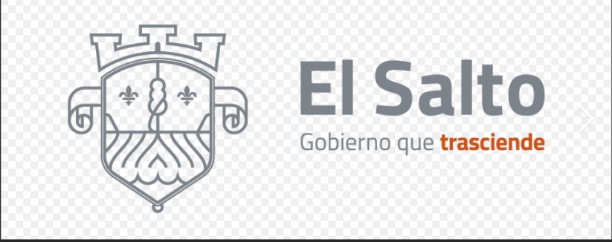 DIRECCION DE DEPORTES DEL MUNICIPIO DE EL SALTO JALISCODIRECCION DE DEPORTES DEL MUNICIPIO DE EL SALTO JALISCODIRECCION DE DEPORTES DEL MUNICIPIO DE EL SALTO JALISCOReporte Mensual FebreroReporte Mensual FebreroTitular: Johnnie Garcia LopezTitular: Johnnie Garcia LopezInforme Mensual de ActividadesInforme Mensual de Actividades                      Dependencia: Direccion de Deportes                      Dependencia: Direccion de Deportes                      Dependencia: Direccion de DeportesActividadObjetivoUbicaciónAlcanceAlcance TotalClases de TaekwondoEnseñar metodos de defensa*Plaza del Verde20 personas55personal.*Unidad Luis Estrada10 personas*Delegacion las Pintas25 personasClases de NatacionAdquirir habilidades motricesUnidad Luis Estrada60 personas60y mejorar la condicion fisicaMantenimiento en las 6Que los Habitantes de El Salto U Churubusco100Unidades Deportivas del puedan hacer sus actividadesU las Pintas100Municipiode recreacion y DeporteU Luis Estrada200650U La Playita100U Minerales50U Huizachera100Juego de Bola TarascaActivacion Fisica de PersonasU La Playita5050de la tercera EdadVisorias para SelecciónFormar el equipo de FutbolCampo Atlante50De El Salto Copa Jaliscoque representara a Nuestro Campo Corona50100Municipio